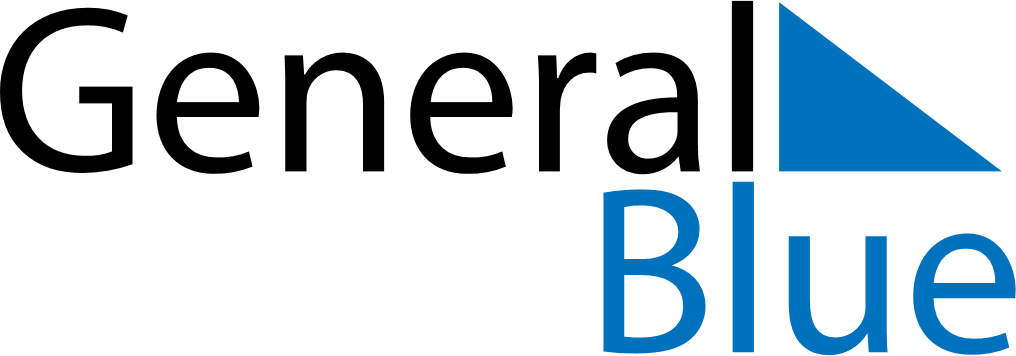 January 2022January 2022January 2022January 2022SwedenSwedenSwedenMondayTuesdayWednesdayThursdayFridaySaturdaySaturdaySunday112New Year’s DayNew Year’s Day34567889TrettondagsaftonEpiphany1011121314151516Tjugondag Knut1718192021222223242526272829293031